LA FORMACIÓN PASTORAL DEL CATEQUISTA DISCÍPULO MISIONERO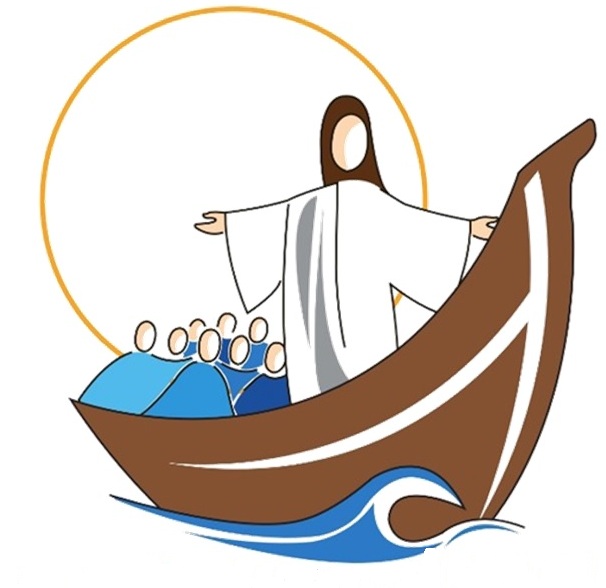 “Los pastores quieren dar ahora un nuevo impulso a la evangelización, a fin de que estos pueblos sigan creciendo y madurando en su fe” (DIA 2ª).“Se ha de propiciar el encuentro con Cristo que da origen a la iniciación cristiana” (DA 278d).“La parroquia ha de ser el lugar donde se asegure la iniciación cristiana y tendrá como tareas irrenunciables: iniciar en la vida cristiana a los adultos bautizados y no suficientemente evangelizados; educar en la fe a los niños bautizados en un proceso que los lleve a completar su iniciación cristiana; iniciar a los no bautizados que, habiendo escuchado el kerygma, quieran abrazar la fe” (DA 293).“Una comunidad que asume la iniciación cristiana renueva su vida comunitaria y despierta su carácter misionero” (DA 291).“Para este paso (el discipulado) es de fundamental importancia la catequesis permanente y la vida sacramental, que fortalecen la conversión inicial y permiten que los discípulos misioneros puedan perseverar en la vida cristiana y en la misión en medio del mundo que los desafía” (DA 278c).“La vida se va transformando progresivamente por los santos misterios que se celebran, capacitando al creyente para transformar el mundo. Esto es lo que se llama „catequesis mistagógica.” (DA 290).“Sin el kerygma, los demás aspectos de este proceso están condenados a la esterilidad, sin corazones verdaderamente convertidos al Señor. Sólo desde el kerygma se da la posibilidad de una iniciación cristiana verdadera” (DA 278a).“La catequesis permanente…continúa el proceso de maduración en la fe, en la que se debe incorporar un discernimiento vocacional y la iluminación para proyectos personales de vida” (DA 294).“La formación…habilita para proponer proyectos y estilos de vida cristiana atrayentes, con intervenciones orgánicas y de colaboración fraterna con todos los miembros de la comunidad” (DA 280d).“La relación con los hermanos y hermanas bautizados de otras iglesias y comunidades eclesiales es un camino irrenunciable para un discípulo misionero” (DA 227).“El diálogo interreligioso no significa que se deje de anunciar la Buena Nueva de Jesucristo a los pueblos no cristianos, con mansedumbre y respeto por sus convicciones religiosas” (DA 238).“Para la Nueva Evangelización y para llegar a que los bautizados vivan como auténticos discípulos y misioneros de Cristo, tenemos un medio privilegiado en las pequeñas comunidades eclesiales” (DA 307).“Impulsar proyectos que promuevan familias evangelizadas y evangelizadoras” (DA 437b).“La „catequesis familiar., implementada de diversas formas, se ha revelado como una ayuda exitosa a la unidad de las familias, ofreciendo además, una posibilidad eficiente de formar a los padres de familia, los jóvenes y los niños, para que sean testigos firmes de la fe en sus respectivas comunidades” (DA 303).“La asistencia de los padres con sus hijos a la celebración eucarística dominical es una pedagogía eficaz para comunicar la fe y un estrecho vínculo que mantiene la unidad entre ellos” (DIA 4e).“Revisar los contenidos de las diversas catequesis preparatorias a los sacramentos, como lasactividades y movimientos eclesiales relacionados con la pastoral familiar, para favorecer el anuncio y la reflexión en torno a la vocación que el varón está llamado a vivir en el matrimonio, la familia, la Iglesia y la sociedad” (DA 463ª).ConocimientosTiene preparación especializadaDestrezasAfianza la conversión como respuesta al kerygmaCompleta el proceso que condujo al kerygmaInduce la participación en la comunidad eclesialPromueve pequeñas comunidades eclesialesConquista la comunidad a la iniciación cristianaFavorece la perseverancia por los sacramentosForma a padres de familia como catequistasPromueve la eucaristía dominical familiarAtrae varones adultos a la catequesisFortalece la identidad personal católicaDa formación ecuménicaRealiza una apologética positivaForma para el diálogo interreligiosoActitudesTiene sentido de Iglesia evangelizadoraHno. Enrique García Ahumada, F.S.CIndicadoresConecta su catequesis en el proceso evangelizadorIndicadoresReaviva el llamado kerygmático a la conversiónImparte catequesis a los ya convertidosEjercita la participación activa en la IglesiaEncamina adultos a seguir en comunidadLa comunidad colabora en la iniciación catecumenalMotiva la frecuencia sacramentalAyuda a los padres a iniciar a los hijos en la feAnima a padres e hijos a ir a misa juntosPropone actividades y metas apropiadas para varonesEncamina a encontrar la propia vocación en la IglesiaCapacita para participar en acciones ecuménicasSus catequizandos se declaran católicosAyuda a vivir en la sociedad multirreligiosa la feIndicadoresDistingue en su práctica las etapas de la evangelización